 	‘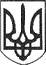 РЕШЕТИЛІВСЬКА МІСЬКА РАДАПОЛТАВСЬКОЇ ОБЛАСТІ(тринадцята позачергова сесія восьмого скликання)РІШЕННЯ22 жовтня 2021 року                                                                          № 726-13-VIIІПро надання дозволу на виготовлення проекту землеустрою щодо відведення земельних ділянок для будівництва і обслуговування будівель торгівлі	Керуючись Земельним кодексом України, законами України ,,Про місцеве самоврядування в Україні”, „Про землеустрій”, ,,Про державний земельний кадастр”, розглянувши клопотання гр. Пальчика В.В., Решетилівська міська рада ВИРІШИЛА:  	Надати дозвіл Пальчику Віктору Васильовичу на виготовлення проекту землеустрою щодо відведення земельної ділянки орієнтовною площею 0,1000 га для будівництва і обслуговування будівель торгівлі за адресою:Полтавська область, Полтавський район, м. Решетилівка, поблизу земельної ділянки з кадастровим № 5324255100:30:003:0504.   Міський голова                                                                           О.А. Дядюнова